БІЛОЦЕРКІВСЬКА МІСЬКА РАДАКИЇВСЬКОЇ ОБЛАСТІВИКОНАВЧИЙ КОМІТЕТР І Ш Е Н Н Я08 серпня  2017 року                               м. Біла Церква                                               № 281Про надання дозволу на проведенняпольотів теплового аеростата над м. Біла Церква	 Керуючись Законом України “Про місцеве самоврядування в Україні“, постановою Кабінету Міністрів України від 29 березня 2002р.  № 401 “Про затвердження Положення про використання повітряного простору України“ (зі змінами), розглянувши звернення громадської організації “Біла Церква Туристична“,  від 17 липня 2017 р., а також звернення Федерації Повітроплавання України від 28 липня 2017 р., враховуючи дозвіл Державного дендрологічного парку «Олександрія» Національної академії наук України на проведення «Фестивалю Повітряних Куль «Олександрійська Феєрія» на території дендропарку Олександрія,  виконавчий комітет  міської ради вирішив:1. У межах своєї компетенції та у рамках проведення святкування «Дня Незалежності України» та проведення Фестивалю Повітряних Куль «Олександрійська Феєрія», дозволити:1.1. Проведення польоту та показових постановок теплових аеростатів у м. Біла Церква в період з 24 до 27 серпня 2017 року  з 05:00 до 10.00 год.  та з 18.00 до 22:00 год. на майданчику, який знаходиться на території Державного дендрологічного парку «Олександрія» Національної академії наук України. 1.2. Проведення польоту теплових аеростатів над м. Біла Церква у період з 24 до 27 серпня 2017 року  з 05:00 до 10.00 год.  та 18.00 до 22:00 год. зі стартом на майданчику, який знаходиться на території Державного дендрологічного парку «Олександрія» Національної академії наук України та приземленням за межами житлової та промислової забудови міста Біла Церква.2. Польоти дозволити тільки за умови дотримання необхідних запобіжних заходів, технічної справності аеростатів та інших вимог інструкцій і правил польотів у повітряному просторі України. 3. Визначити відповідальну особу за дотримання правил безпеки при виконані польотів та показових постановок теплових аеростатів в м. Біла Церква  голову Федерації повітроплавання України Гардашника В.Г.4. Повідомити Білоцерківський відділ поліції Головного управління Національної поліції України в Київській області, комунальне підприємство Білоцерківської міської ради «Білоцерківський вантажний авіаційний комплекс», військову частину А-2167, військову частину А-1232 та Білоцерківське зональне відділення військової служби правопорядку про заплановані заходи для вжиття відповідних заходів реагування відповідно до власних повноважень.5. Контроль за виконанням рішення покласти на начальника управління з питань надзвичайних ситуацій та цивільного захисту населення. Міський  голова                          						  Г. А. Дикий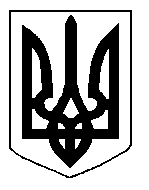 